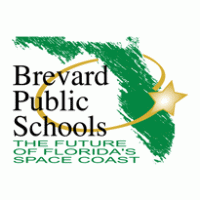 2020-2021 مدارس مقاطعة بريفارد العامة بعنوان I2020-2021 مدارس مقاطعة بريفارد العامة بعنوان I2020-2021 مدارس مقاطعة بريفارد العامة بعنوان I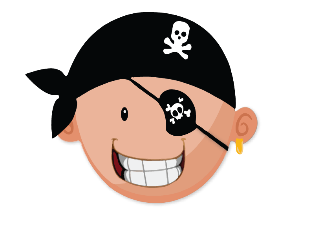 1st Grade مدرسة بالم باي الابتدائيةالاتفاق بين المدرسة والأسرة للتعلم مدرسة بالم باي الابتدائيةالاتفاق بين المدرسة والأسرة للتعلم مدرسة بالم باي الابتدائيةالاتفاق بين المدرسة والأسرة للتعلم1st Gradeستسعى برامج المشاركة الأسرية القائمة على المقاطعة والمدرسة في مقاطعة بريفارد جاهدة لبناء علاقات من أجل خلق مشاركة أسرية حقيقية لكل طفل وكل أسرة وكل معلم كل يوم.ستسعى برامج المشاركة الأسرية القائمة على المقاطعة والمدرسة في مقاطعة بريفارد جاهدة لبناء علاقات من أجل خلق مشاركة أسرية حقيقية لكل طفل وكل أسرة وكل معلم كل يوم.ستسعى برامج المشاركة الأسرية القائمة على المقاطعة والمدرسة في مقاطعة بريفارد جاهدة لبناء علاقات من أجل خلق مشاركة أسرية حقيقية لكل طفل وكل أسرة وكل معلم كل يوم.1st Gradeتم تطوير هذه الوثيقة بشكل مشترك من قبل العائلات والطلاب والعاملين في مدرسة بالم باي الابتدائية. توضح هذه الاتفاقية كيفية عمل العائلات والمعلمين معًا للتأكد من وصول جميع الطلاب إلى معايير الصف. تُعقد اجتماعات كل عام لمراجعة هذه الاتفاقية وإجراء تغييرات بناءً على احتياجات الطلاب.تم تطوير هذه الوثيقة بشكل مشترك من قبل العائلات والطلاب والعاملين في مدرسة بالم باي الابتدائية. توضح هذه الاتفاقية كيفية عمل العائلات والمعلمين معًا للتأكد من وصول جميع الطلاب إلى معايير الصف. تُعقد اجتماعات كل عام لمراجعة هذه الاتفاقية وإجراء تغييرات بناءً على احتياجات الطلاب.تم تطوير هذه الوثيقة بشكل مشترك من قبل العائلات والطلاب والعاملين في مدرسة بالم باي الابتدائية. توضح هذه الاتفاقية كيفية عمل العائلات والمعلمين معًا للتأكد من وصول جميع الطلاب إلى معايير الصف. تُعقد اجتماعات كل عام لمراجعة هذه الاتفاقية وإجراء تغييرات بناءً على احتياجات الطلاب.تم تطوير هذه الوثيقة بشكل مشترك من قبل العائلات والطلاب والعاملين في مدرسة بالم باي الابتدائية. توضح هذه الاتفاقية كيفية عمل العائلات والمعلمين معًا للتأكد من وصول جميع الطلاب إلى معايير الصف. تُعقد اجتماعات كل عام لمراجعة هذه الاتفاقية وإجراء تغييرات بناءً على احتياجات الطلاب.تم تطوير هذه الوثيقة بشكل مشترك من قبل العائلات والطلاب والعاملين في مدرسة بالم باي الابتدائية. توضح هذه الاتفاقية كيفية عمل العائلات والمعلمين معًا للتأكد من وصول جميع الطلاب إلى معايير الصف. تُعقد اجتماعات كل عام لمراجعة هذه الاتفاقية وإجراء تغييرات بناءً على احتياجات الطلاب.الهدف (الأهداف) الأكاديمية للمدرسة و / أو مجال (مجالات) التركيزهدفنا هو الاستمرار في رؤية النمو في طلابنا. لتحقيق هذا الهدف ، سيركز مدرسونا وموظفونا على تقديم دروس متوافقة مع المعايير.هدفنا هو الاستمرار في رؤية النمو في طلابنا. لتحقيق هذا الهدف ، سيركز مدرسونا وموظفونا على تقديم دروس متوافقة مع المعايير.هدفنا هو الاستمرار في رؤية النمو في طلابنا. لتحقيق هذا الهدف ، سيركز مدرسونا وموظفونا على تقديم دروس متوافقة مع المعايير.هدفنا هو الاستمرار في رؤية النمو في طلابنا. لتحقيق هذا الهدف ، سيركز مدرسونا وموظفونا على تقديم دروس متوافقة مع المعايير.نعمل معًا لتحقيق النجاح:في الفصلسيزود المعلمون العائلات بالموارد والأفكار للمساعدة في تعزيز المهارات الأساسية. سيرسلون إلى المنزل قوائم الكلمات المرئية وألعاب الرياضيات والأسئلة لطرحها حول القراءة.سيزود المعلمون العائلات بالموارد والأفكار للمساعدة في تعزيز المهارات الأساسية. سيرسلون إلى المنزل قوائم الكلمات المرئية وألعاب الرياضيات والأسئلة لطرحها حول القراءة.سيزود المعلمون العائلات بالموارد والأفكار للمساعدة في تعزيز المهارات الأساسية. سيرسلون إلى المنزل قوائم الكلمات المرئية وألعاب الرياضيات والأسئلة لطرحها حول القراءة.سيزود المعلمون العائلات بالموارد والأفكار للمساعدة في تعزيز المهارات الأساسية. سيرسلون إلى المنزل قوائم الكلمات المرئية وألعاب الرياضيات والأسئلة لطرحها حول القراءة.نعمل معًا لتحقيق النجاح:في المنزلمن خلال استخدام FOCUS و Google Classroom ، يمكن للوالدين مساعدة الطلاب في المنزل.من خلال استخدام FOCUS و Google Classroom ، يمكن للوالدين مساعدة الطلاب في المنزل.من خلال استخدام FOCUS و Google Classroom ، يمكن للوالدين مساعدة الطلاب في المنزل.من خلال استخدام FOCUS و Google Classroom ، يمكن للوالدين مساعدة الطلاب في المنزل.نعمل معًا لتحقيق النجاح:مسؤولية الطالب      سيكون الطلاب مسؤولين عن تحديد الأهداف ومخططات التتبع لمراقبة تقدمهم وتصوره.      سيكون الطلاب مسؤولين عن تحديد الأهداف ومخططات التتبع لمراقبة تقدمهم وتصوره.      سيكون الطلاب مسؤولين عن تحديد الأهداف ومخططات التتبع لمراقبة تقدمهم وتصوره.      سيكون الطلاب مسؤولين عن تحديد الأهداف ومخططات التتبع لمراقبة تقدمهم وتصوره.الاتصالات:البقاء على اطلاعيخطط فريق الصف الأول لاستخدام Class Dojo و FOCUS للتواصل مع أولياء الأمور. يتضمن مجلد "أخذ يومي للمنزل" كلمات مرئية ومهارات صوتية للتدرب عليها وتقدم الطالب.يخطط فريق الصف الأول لاستخدام Class Dojo و FOCUS للتواصل مع أولياء الأمور. يتضمن مجلد "أخذ يومي للمنزل" كلمات مرئية ومهارات صوتية للتدرب عليها وتقدم الطالب.يخطط فريق الصف الأول لاستخدام Class Dojo و FOCUS للتواصل مع أولياء الأمور. يتضمن مجلد "أخذ يومي للمنزل" كلمات مرئية ومهارات صوتية للتدرب عليها وتقدم الطالب.يخطط فريق الصف الأول لاستخدام Class Dojo و FOCUS للتواصل مع أولياء الأمور. يتضمن مجلد "أخذ يومي للمنزل" كلمات مرئية ومهارات صوتية للتدرب عليها وتقدم الطالب.بناء الشراكاتيمكن للعائلات مقابلة المعلمين من خلال Zoom والمؤتمرات الهاتفية. سيرسل فريق الصف الأول موارد APTT والرسوم البيانية إلى المنزل لأولياء الأمور لمراقبة تقدم طلابهم.يمكن للعائلات مقابلة المعلمين من خلال Zoom والمؤتمرات الهاتفية. سيرسل فريق الصف الأول موارد APTT والرسوم البيانية إلى المنزل لأولياء الأمور لمراقبة تقدم طلابهم.يمكن للعائلات مقابلة المعلمين من خلال Zoom والمؤتمرات الهاتفية. سيرسل فريق الصف الأول موارد APTT والرسوم البيانية إلى المنزل لأولياء الأمور لمراقبة تقدم طلابهم.يمكن للعائلات مقابلة المعلمين من خلال Zoom والمؤتمرات الهاتفية. سيرسل فريق الصف الأول موارد APTT والرسوم البيانية إلى المنزل لأولياء الأمور لمراقبة تقدم طلابهم.Visit https://www.brevardschools.org/ for important informationPARENT PORTAL:  https://tinyurl.com/BrevardFEFLORIDA STANDARDS:  https://flstandards.orgParent access to FOCUS: https://brevardk12.focusschoolsoftware.com/focus/?skipSAML=trueLaunchPad: https://launchpad.classlink.com/brevardيمكن للطلاب الوصول إلى العديد من التطبيقات المستخدمة في التعلم داخل الفصل وفي المنزل مثل i-Ready و Stemscopes و Studies Weekly ، بالإضافة إلى وصول الطالب إلى FocusVisit https://www.brevardschools.org/ for important informationPARENT PORTAL:  https://tinyurl.com/BrevardFEFLORIDA STANDARDS:  https://flstandards.orgParent access to FOCUS: https://brevardk12.focusschoolsoftware.com/focus/?skipSAML=trueLaunchPad: https://launchpad.classlink.com/brevardيمكن للطلاب الوصول إلى العديد من التطبيقات المستخدمة في التعلم داخل الفصل وفي المنزل مثل i-Ready و Stemscopes و Studies Weekly ، بالإضافة إلى وصول الطالب إلى Focushttps://www.brevardschools.org/PalmBayESيرجى زيارة موقع مدرستنا للحصول على معلومات إضافية ، بما في ذلك المناهج والتعليم ؛ مواعيد الاختبار معلومات الاتصال بالموظفين ؛ موارد العنوان 1 ؛ وتواريخ مهمة أخرى.إذا لم يكن لديك حق الوصول إلى موقعنا على الويب ، فيرجى زيارة المكتب الأمامي للحصول على معلومات مطبوعة أو الاتصال بالمكتب الأمامي على 321-723-1055 Signatures: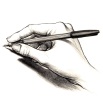 Parent ____________________Student ___________________Teacher ___________________This compact was discussed on____________________.تم استخدام Google Translate لترجمة هذا المستند. كانت أي أخطاء في الترجمة عرضية.Signatures:Parent ____________________Student ___________________Teacher ___________________This compact was discussed on____________________.تم استخدام Google Translate لترجمة هذا المستند. كانت أي أخطاء في الترجمة عرضية.